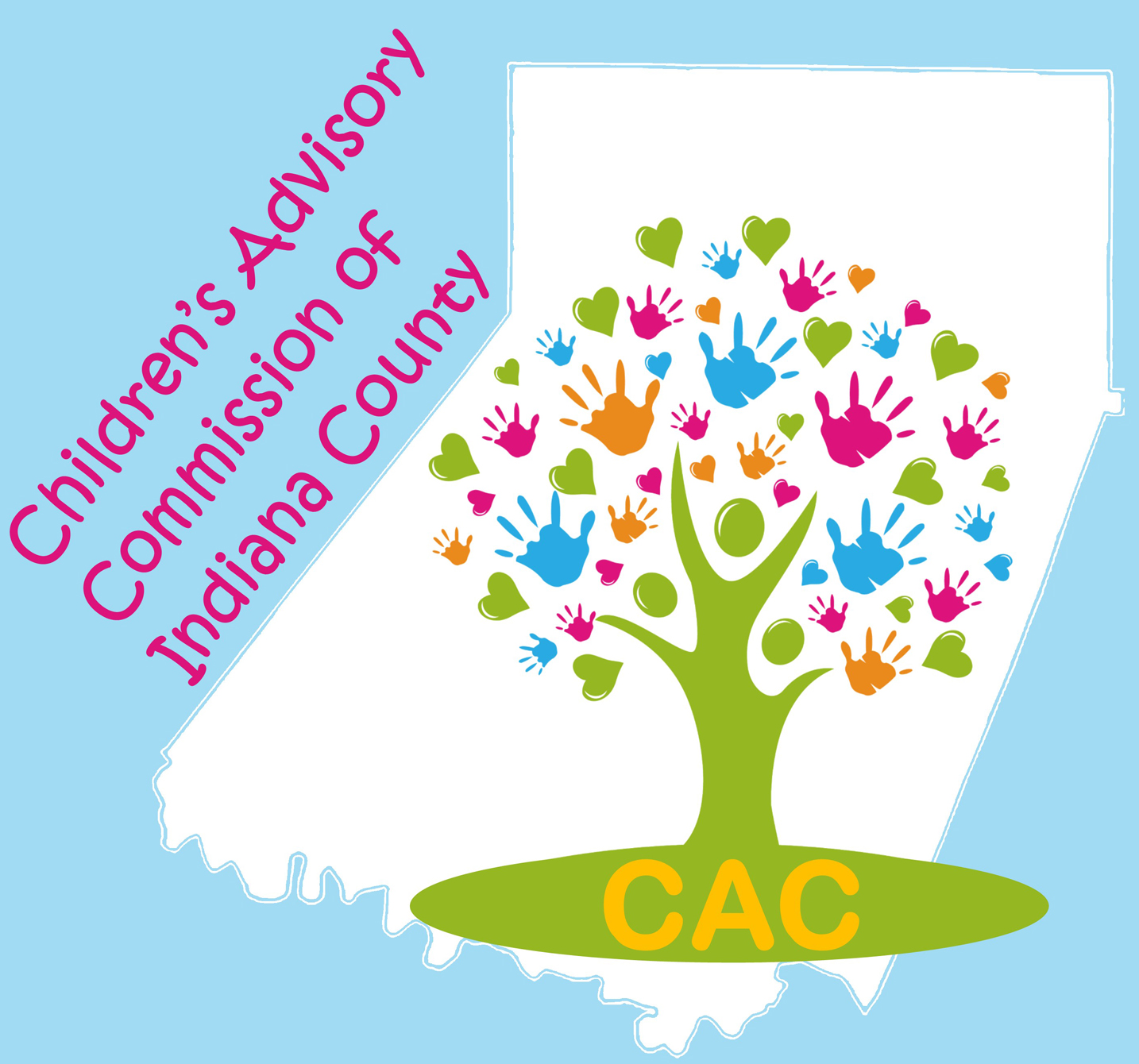 Location: HOSS’s Restaurant                      Time: Noon The CAC Executive Committee met on December 17, 2019 to set the agenda for today.12:15 – Lunch orders will be taken. Don’t forget your Cash Cow card or email for the CAC fundraiser.8:30AM Call to Order, Carol Schurman/Laura McLaineIntroductions: Re-Gifting Activity. Introduce yourself, and give a brief explanation of your unwanted gift. Complete your assigned “task” to re-gift your gift.Meet & EatReading, correction and approval of the minutes from the December meeting during lunch.Motion to accept the minutes: _________________   Second: ____________________Budget and Finance Committee: Total Balance: $__________CAC portion: $__________ Safe Children portion: $____________Motion to accept the Financial Report: _________________ Second: _____________________Updates from CAC Committees Early Care & Education – Kathy Abbey-BakerFamily Fun Fest Planning – Planning Committee members presentStrategic Planning – No reportPolicy – No reportSafe Children – Sue GoodTeen Takeover- On hiatus, will be regrouping in 2020Developing and enhancing communications and collaboration: Special Presentation:New Year’s Resolutions: Good news and bad newsNew Member Applications noneAnnouncements:AdjournmentNEXT MEETING:  Tuesday, February 4, 8:30 AM at ARIN IU28